Подготовка к конкурсной программе« Летняя карусель»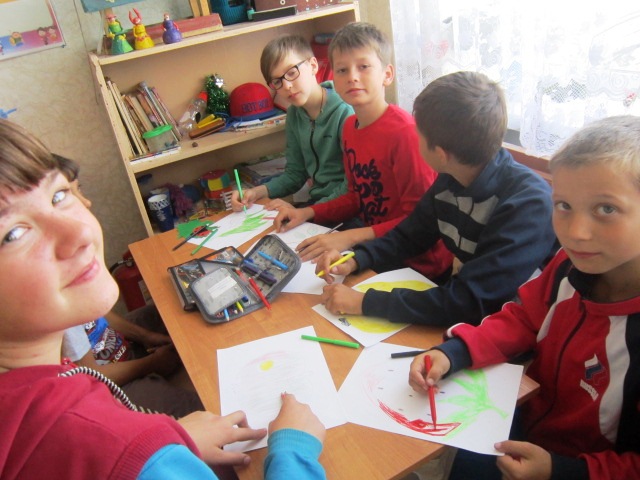 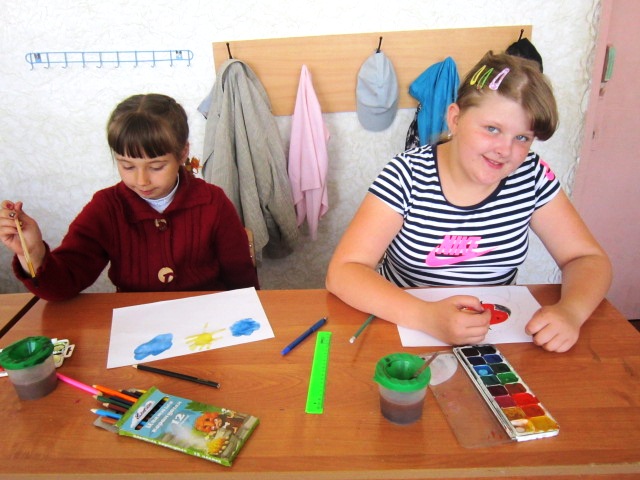 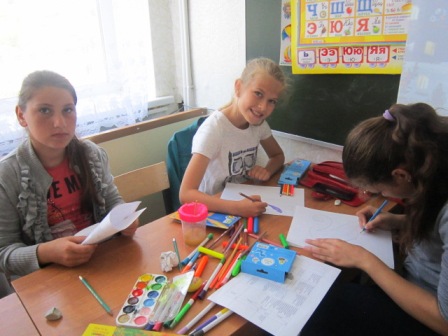 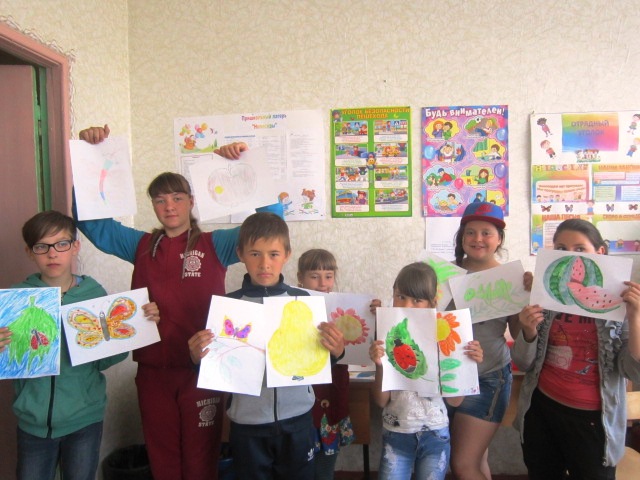 Конкурсная  программа« Летняя карусель»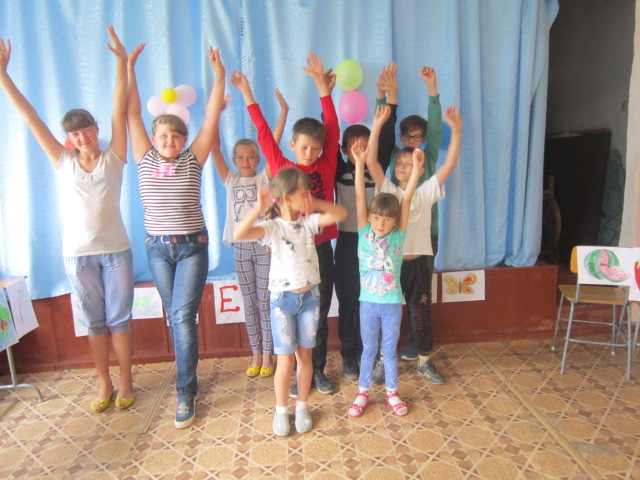 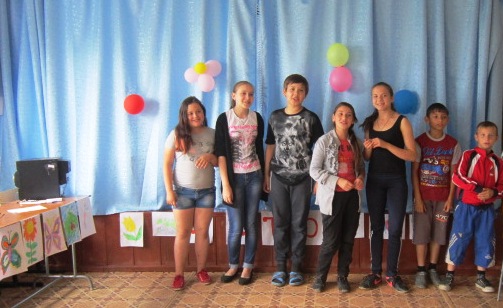 «Танцевальный марафон»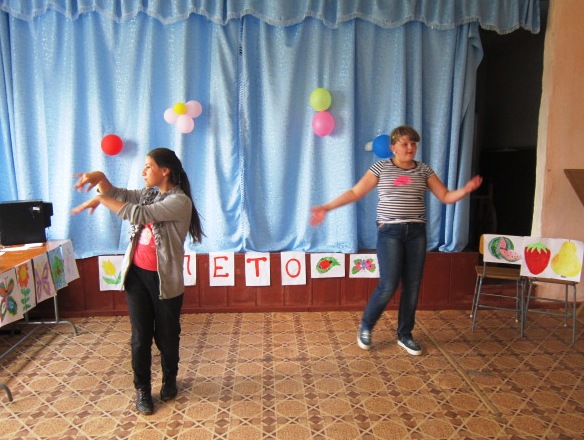 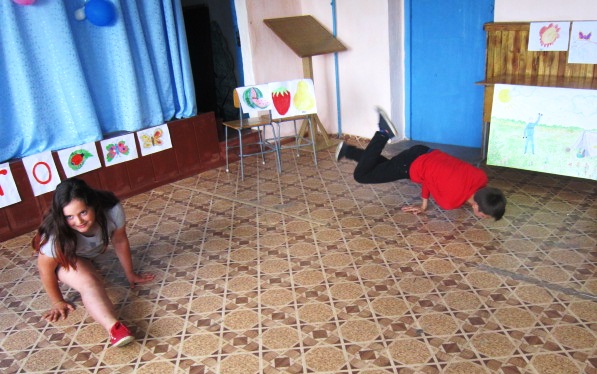 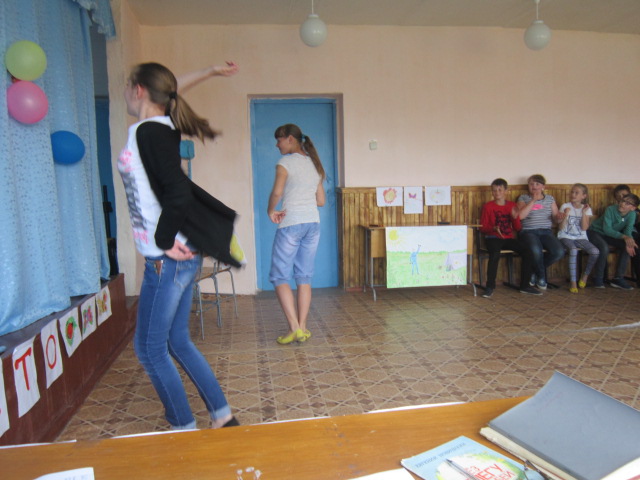 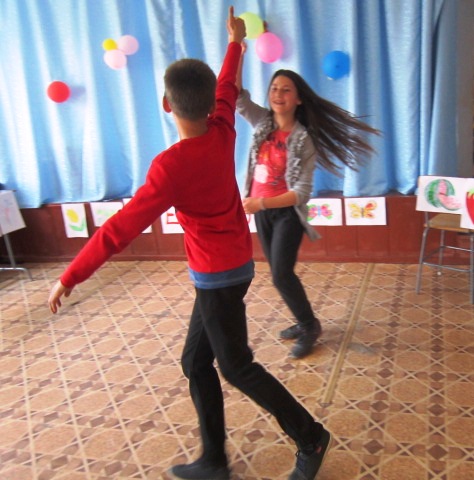 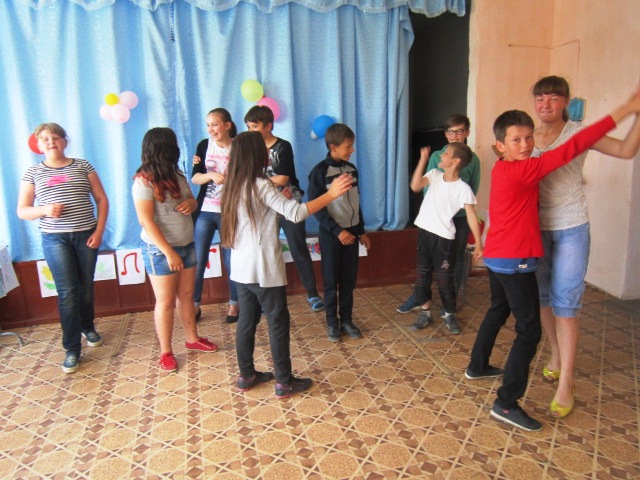 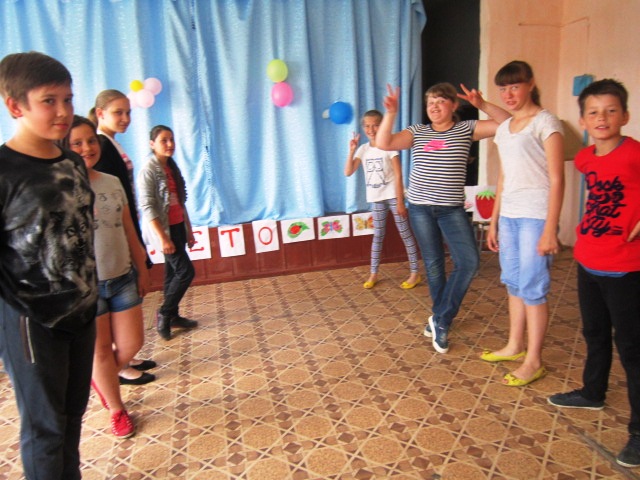 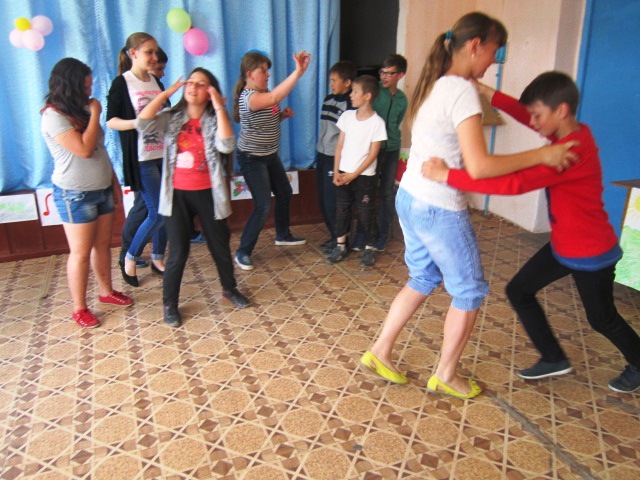 